Регионална библиотека „Христо Ботев”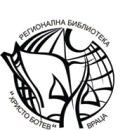 3000 Враца, ул. „Петропавловска” №43http://www.libvratsa.org/ e-mail: libvratsa@libvratsa.orgтел. (092) 624022Годишна награда „Подкрепа за библиотеките 2020 г.”Ф о р м у л я р за подаване на предложениеЗабележки:За всяка кандидатура се попълва отделен формуляр;Формулярът се попълва и изпраща в електронен или печатен вариант;Всички факти и постижения са доказват с приложения;Приложенията могат да бъдат в електронен или печатен вариант.Информация за кандидата:Име на лице/организацияАдрес на лице/организацияПрофесия, месторабота, длъжност /за лица/Кратка професионална биография на кандидата /история на организацията/до ½ стр./Информация за приноса на кандидата периода 01 юни 2018 г. - 30 април 2020 г. в подкрепа на библиотеките/до ½ стр./Факти и данни за приноса към библиотеките през периода 01 януари 2018 г. - 30 април 2020 г.Подкрепете с приложения.Документи в подкрепа на кандидатурата /напр. подкрепителни писма, отразяване в медии и др./Информация за подателя на формуляра – организацията или  лицето, които правят предложението /лице, телефон, електронна поща за контакти/